Literature Wales Writer Commissions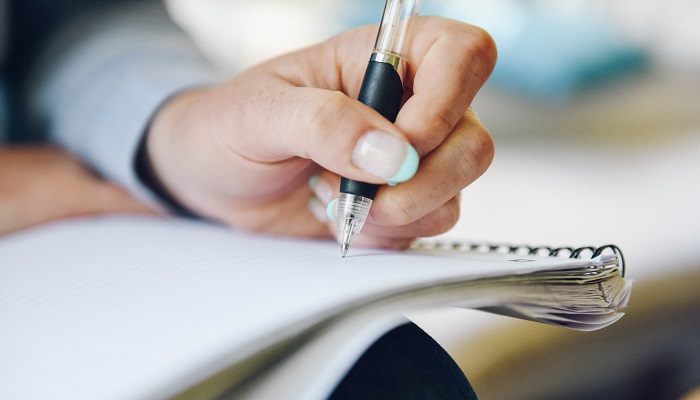 Literature Wales’ offices are currently closed, and much of our activity is postponed. However, our commitment to inspiring communities, developing writers and celebrating Wales’ literary culture remains as strong as ever. We are pleased to announce a round of funding for freelance writers to devise and create original digital content and projects. This is the first commissioning round. The next will be announced via the Literature Wales website and social media channels in due course.  We are fully aware that this is an intensely worrying time, both in terms of our mental and physical well-being as individuals and communities, and especially so for those who rely on freelance income. This call-out is intended to allow freelance writers to continue to receive paid work during this uncertain time. In addition, the content created will entertain, inspire and educate creative audiences, early career writers, children and participants across Wales.We encourage writers to be creative and suggest content and projects they believe will be of most value, however in the Guidance section towards the end of this document, you will find information to assist you to develop your expression of interest. This includes the aims of these commissions as well as recommendations for the target audiences and suggestions of possible content/projects and platforms.Deadline for Expressions of Interest: 
12.00 noon on Wednesday 15 AprilWhat’s Available: There are 10 commissions available worth £500 each. Writers can apply for one commission only, however you are welcome to submit expressions of interest individually, in pairs or as a collective. Eligibility CriteriaAll Wales-based freelance writers are eligible for this opportunity.Priority will be given to the following:Those who identify with at least one of our Target Client Characteristics (individuals on low income, individuals from a BAME background, individuals with disabilities or illnesses (mental and physical))Those who haven’t received a fee from Literature Wales in the last two monthsThose who are not already in receipt of any regular funding from Literature Wales The Literature Wales Strategic Plan 2019-2022 is available here. We recommend reading this in advance of submitting your application. 
How to applyTo express your interest in this opportunity, please complete the application form here. You will be asked to upload an Equality and Diversity Monitoring Form (available here).You are welcome to confirm your expression of interest, or contact us with any questions by emailing post@literaturewales.org, with Writer Commissions April 2020 and your name in the subject line. Expressions of Interest must be submitted by: 12.00 noon on Wednesday 15 AprilWhat Happens NextSuccessful expressions of interest will be selected and confirmed with each writer by Tuesday 21 April. At this point, Literature Wales will confirm the exact funding offered, and will agree a completion date with each writer. Writers will be paid in advance upon receipt of a signed contract.Literature Wales is a registered charity and works with the support of the Arts Council of Wales and the Welsh Government. Please see www.literaturewales.org for further information.

GuidanceAims & Objectives:To provide freelance writers paid work in a time where they face economic uncertainty as a result of the Coronavirus Pandemic To entertain and delight clients and audiences with engaging literary contentTo provide opportunities for early career writers and creative audiences to develop or learn new skills (in the absence of usual Literature Wales activity including participation work and Tŷ Newydd courses)To use digital platforms to bring creative audiences and communities together through literature To provide creative and educational activities for children and young people during school closuresRecommended audiences to target:Individuals who identify with LW’s Target Client Characteristics (these are individuals from BAME backgrounds; on low income; with disabilities or illnesses (mental and physical)Vulnerable groups (already identified)Those who read, view and consume literature (Creative Audiences)Participants booked onto cancelled Tŷ Newydd Courses, and past participantsPeople self-isolating looking for mental stimulation Parents working from home looking to entertain their childrenChildren in each Key StageYoung People aged 14-17Early Career WritersSuggested content and platforms:Online creative writing courses / shorter tutorialsOnline participation activities for a specific groupPodcast series on literature / creative writingWritten or video resources providing information and advice for writers (e.g. how to secure an agent, self-promotion for writers, how to set-up and run a writing squad)A series of articles / blog posts Videos providing activities / games / writing prompts for childrenWritten resources that parents / guardians could use with childrenDevising a digital campaign which engages writers and audiences  Devising and administrating a digital networking group for writers